Rozvíjanie komunikačnej schopnosti: Poznávanie hovorovej rečiRočník: 7. variant BPrečítaj slovo, povedz prvú hlásku a napíš slovo do prvého rámčeka.  Do druhého rámčeka napíš číslom, koľko slabík je v slove.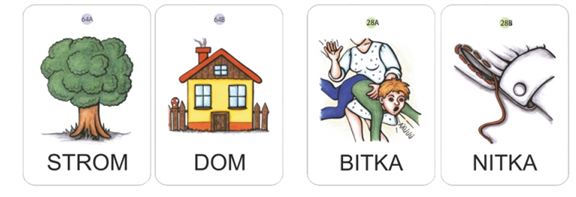 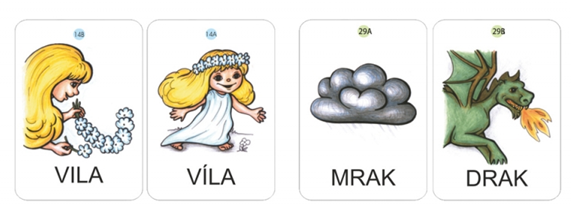 Utvor vetu na slovo strom. Vetu napíš._________________________________________________________